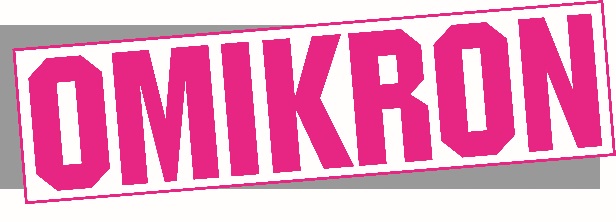 Omikron AGKOPIER- UND KOMMUNIKATIONSTECHNIKGrosszaun 7, 8754 NetstalKopierpapierImmer am günstigsten bei Omikron!Für Abschlusspreise und Bestellungen, sowie Informationen zu weiteren Qualitäten und Formaten kontaktieren Sie uns. Wir beraten sie gerne!ag@omikron.ch		FAX 055 618 42 09	TEL 055 618 42 00QualitätMengePreis pro 1000 Bl.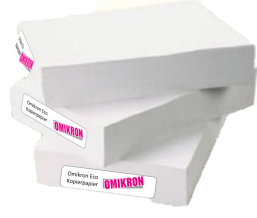 Omikron Eco                           A4 80g, weiss 10'000 Bl.Fr.		11.90Omikron Eco                           A4 80g, weiss 25'000 Bl.Fr.		9.20Omikron Eco                           A4 80g, weiss 50'000 Bl.Fr.		7.90Omikron Eco                           A4 80g, weiss 100'000 Bl. (1Pal.)Fr.		6.90Omikron Eco                           A4 80g, weiss 200'000 Bl. (2.Pal.)Fr.		6.50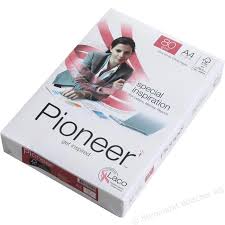 Pioneer                                A4 80g FSC hochweiss,      A-Qualität 10'000 Bl.Fr.		12.70Pioneer                                A4 80g FSC hochweiss,      A-Qualität 25'000 Bl.Fr.		10.90Pioneer                                A4 80g FSC hochweiss,      A-Qualität 50'000 Bl.Fr.		9.50Pioneer                                A4 80g FSC hochweiss,      A-Qualität 100'000 Bl. (1Pal.)Fr.		8.50Pioneer                                A4 80g FSC hochweiss,      A-Qualität 200'000 Bl. (2.Pal.)Fr.		8.30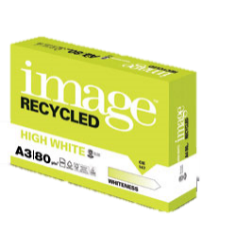 image Recycled                    A4 80g, weiss,                   100% Recycling-Papier,   Blue Angel 10'000 Bl.Fr.		12.95image Recycled                    A4 80g, weiss,                   100% Recycling-Papier,   Blue Angel 25'000 Bl.Fr.		11.70image Recycled                    A4 80g, weiss,                   100% Recycling-Papier,   Blue Angel 50'000 Bl.Fr.		9.70image Recycled                    A4 80g, weiss,                   100% Recycling-Papier,   Blue Angel 100'000 Bl. (1Pal.)Fr.		8.70image Recycled                    A4 80g, weiss,                   100% Recycling-Papier,   Blue Angel 200'000 Bl. (2.Pal.)Fr.		8.50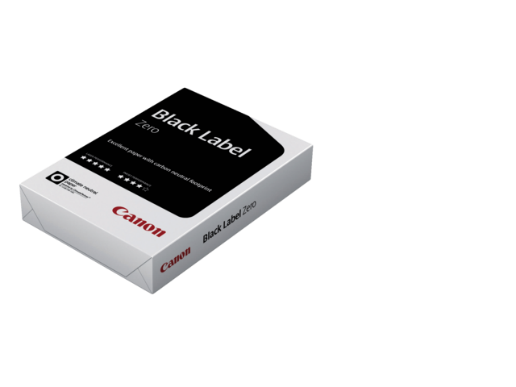 Canon Black Label Zero              A4 80g FSC hochweiss, CO2-neutrale Produktion 10'000 Bl.Fr.		12.50Canon Black Label Zero              A4 80g FSC hochweiss, CO2-neutrale Produktion 25'000 Bl.Fr.		9.90Canon Black Label Zero              A4 80g FSC hochweiss, CO2-neutrale Produktion 50'000 Bl.Fr.		8.90Canon Black Label Zero              A4 80g FSC hochweiss, CO2-neutrale Produktion 100'000 Bl. (1Pal.)Fr.		7.90Canon Black Label Zero              A4 80g FSC hochweiss, CO2-neutrale Produktion 200'000 Bl. (2.Pal.)Fr.		7.70